АДМИНИСТРАЦИЯ ГОРОДА ИШИМАПОСТАНОВЛЕНИЕ 24 декабря  2018 г.                                                                                       № 1782     В соответствии с пунктом 1 части 4 статьи 19 Федерального закона от 05.04.2013 № 44-ФЗ «О контрактной системе в сфере закупок товаров, работ, услуг для обеспечения государственных и муниципальных нужд», руководствуясь Постановлением Правительства Российской Федерации от 18.05.2015      № 476 «Об утверждении общих требований к порядку разработки и принятия правовых актов о нормировании в сфере закупок, содержанию указанных актов и обеспечению их исполнения», статьей 57 Устава города:Глава города 						          		   Ф.Б. Шишкин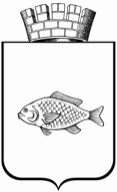 О внесении изменений в постановление администрации города Ишима от 30.12.2015 №1261 «Об утверждении требований к порядку разработки и принятия правовых актов о нормировании в сфере закупок для обеспечения муниципальных нужд муниципального образования город Ишим, содержанию указанных актов и обеспечению их исполнения»1.В постановление администрации города Ишима от 30.12.2015 №1261 «Об утверждении требований к порядку разработки и принятия правовых актов о нормировании в сфере закупок для обеспечения муниципальных нужд муниципального образования город Ишим, содержанию указанных актов и обеспечению их исполнения» внести следующие изменения:1.1Пункт 2.4. приложения №1 к постановлению изложить в следующей редакции:    «2.4. Правовые акты, предусмотренные подпунктом 1.2.2 настоящих требований, пересматриваются при необходимости. Пересмотр указанных правовых актов осуществляется муниципальными органами не позднее срока, установленного пунктом 3.13. настоящих требований.». 1.2Пункт 3.2. приложения №1 к постановлению изложить в следующей редакции:     «3.2. Срок проведения обсуждения в целях общественного контроля устанавливается инициаторами проектов и не может быть менее 5 рабочих дней со дня размещения проектов правовых актов, указанных в подпунктах 1.2.1, 1.2.2 настоящих требований, в единой информационной системе в сфере закупок.».1.3.Пункт 3.3. приложения №1 к постановлению изложить в следующей редакции:      «3.3. Инициаторы проектов рассматривают предложения общественных объединений, юридических и физических лиц, поступившие в электронной или письменной форме в срок, установленный указанными органами с учетом положений пункта 3.2 настоящих требований, в соответствии с законодательством Российской Федерации о порядке рассмотрения обращений граждан.».1.4.Пункт 3.4. приложения №1 к постановлению изложить в следующей редакции:      «3.4. Инициаторы проектов не позднее 30 рабочих дней со дня истечения срока, указанного в пункте 3.2 настоящих требований, размещают в единой информационной системе в сфере закупок протокол обсуждения в целях общественного контроля, который должен содержать информацию об учете поступивших предложений общественных объединений, юридических и физических лиц и (или) обоснованную позицию инициаторов проектов о невозможности учета поступивших предложений.».1.5.Пункт 3.6. приложения №1 к постановлению изложить в следующей редакции:     «3.6. По результатам обсуждения в целях общественного контроля инициаторы проектов принимают решения об утверждении проектов правовых актов, указанных в подпункте 1.2.1, подпункте 1.2.2 настоящих требований.».1.6.Пункт 3.7. приложения №1 к постановлению изложить в следующей редакции:       «3.7. Инициаторы проектов вправе предварительно обсудить проекты нормативных правовых и (или) правовых актов, указанных в подпунктах 1.2.1, 1.2.2 настоящих требований, на заседаниях общественных советов при указанных органах.».1.7.Пункты 3.8 - 3.11. исключить.2.Настоящее постановление вступает в силу с 01 января 2019 года. 3.Разместить настоящее постановление на официальном сайте муниципального образования город Ишим ishim.admtyumen.ru.4.Контроль   за   исполнением   настоящего   постановления    возложить   на первого заместителя Главы города.